SMCC MEETING MINUTES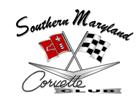 December 8, 2014Note: For brevity, last names are abbreviated, and speakers are identified in parenthesis.The SMCC held its monthly meeting and holiday dinner at Lenny's in California, MD.  President Tom Santangelo called the meeting to order at 6:40pm.  Tom S. led the Pledge of Allegiance.   A total of 16 members were in attendance.SECRETARY REPORT (Patrice Hopkins)Tom S. reminded members that November minutes were distributed via email.  Dennis Lyons made a motion to accept the minutes; Chris LaQuay seconded the motion.  Members voted in favor of the motion, and the motion was carried.  CLUB MAIL/CORRESPONDENCENone reported.TREASURY REPORT (Don Byrne)Don B. stated that he needs to draft a letter to provide PNC Bank regarding the treasurer change and needs information from Susie for turnover. Action(s): Don B. will coordinate with Susie and draft the letter.  MEMBERSHIP CHAIR REPORT (Ben M.)Ben M. informed the club that membership cards are on hold due to his printer not working.Action(s): Ben M. will provide the membership cards at a later date.MERCHANDISE CHAIR REPORT (Jim Jacobs)There was no report of any updates.EVENT CHAIR REPORT (Mike Doncevic)Mike D. and Tom S. discussed the Camero club cruz-in (waiting for details).  Also discussed was the Toys for Tots donation to take place on Saturday,  December 13, 2014 at 9:00am.  Mike D. made a motion for the club to donate $150.  Karen Jacobs seconded the motion.  Mike D. will provide more details to members after contacting the Toys for Tots representatives.  Patrice H. inquired about the time to coordinate and purchase toys.  It was decided to meet on Friday, December 12, 2014.  Brenda R. suggested Ollie’s as a potential location to purchase the toys.Mike D. and Tom S. discussed the possibility of doing a holiday cruise.Brenda Ridgell reminded members about the Christmas Village event at the St. Mary’s Fairgrounds, which wold include ice skating and snow tubing. She plans to send out the link for the event.  The event takes places Saturday, December 20th through Sunday, December 21st, and the admission is free.Action(s): Mike D. will forward details about the Toys for Tots.Mike D., Patrice H., Terry Faunce, and John M. volunteered to meet and shop for the toys and bring to the Toys for Tots location.Brenda R. will send out the link for the Christmas Village event.Chris will check with Mike D. to see if he is the point of contact for the event (already completed).Chris will provide pictures from the Ocean City car show to Rick D.UNFINISHED BUSINESS  Scholarship:  Tom S. asked Patrice H. to assist in collecting information for the BECA scholarship fun.  May need to table the discussion at the next meeting.  Action(s): Patrice H. will collect the information needed to participate in the BECA scholarship events.NEW BUSINESSTom S. passed around a get well card for Jeff Flesher.CORVETTE TECH NEWS & TIPS   None.UPCOMING BIRTHDAYSPatrice H. announced the following birthdays this month:December 1st:  Stan Boron and Dave ManchesterDecember 22nd: Jeff FlesherDecember 30th:  Lowell NaefADJOURNMENTDennis Lyons made a motion to adjourn the meeting.  Chris L. seconded the motion.  Members voted in favor of the motion, and the motion was carried.  The meeting was adjourned at 6:57pm.  REMINDERSNext Meeting Date:  Monday, December 8, 2014 at 7:00pm at 41660 Courthouse Drive, Leonardtown, MD  20650.*Minutes Recorded by: Patrice Hopkins, 2013-2015 SMCC Corvette Club Secretary*